בע"ההנחיות ושאלון למועמד/תאנו – סגל התוכנית - שמחים שבחרת להגיש את מועמדותך לתוכנית לטיפול באמצעות אמנות חזותית, הממוקמת במחלקה לאמנות יהודית שבאוניברסיטת בר אילן. תחום הטיפול באמנות מתפתח מאוד בארץ ובעולם, ואנו גאים להציע ותוכנית עשירה המאגדת את דרישות ההכשרה הקלינית בהתאם למתווה המל״ג ודרישות יה״ת, עם קורסים מעולם האמנות והפסיכולוגיה. ברור לנו שדרישות הקבלה הן רבות ולא פשוטות אך הן מחויבות מתוך דרישות המקצוע ויסייעו גם לנו וגם לכן להבין את המוכנות למסע הזה, המיוחד והמאתגר. בכל שאלה לגבי הראיון או מילוי השאלון ניתן לפנות למרכזת המחלקה, רחל הניג, בטלפון 0522680798. אנו מאחלות  לך הצלחה בהגשת המועמדות. הנחיותאת השאלון  וכל הנספחים המתבקשים הנ״ל יש לשלוח לאמייל jewish.studies@biu.ac.il  תוך 7 ימים מיום קבלתו יש לצרף צילומים טובים של 5 – 7  עבודות יצירה של המועמד/ת, (רישום, ציור, פיסול, צילום וכו') המשקפות את עבודתו/ה האמנותית עם שם ופסקה קצרה על המשמעות (הפסיכולוגית, והאמנותית) של היצירה כחלק מהגשתכם לתוכנית.	מכתב/י המלצה מאיש אקדמיה ו/או ממקום העבודה בתחום החינוכי/טיפולי שיכול להעיד על מוכנות וכישורים הרלוונטיים לטיפול באמנות.  . 
מועמדים מתאימים שהשלימו את הליך ההרשמה באתר האוניברסיטה, ומילאו את השאלון למועמד יזומנו לראיון. להלן רשימת התאריכים: 29 למרץ, 30 למרץ, 3 למאי, 4 למאי. 
מהשעות 10.00-18.00.  לתשומת ליבכם לאור הביקוש הגבוה לא תהיה בחירה לגבי היום והשעה בו תזומנו לראיון. הריאיון יתקיים על ידי סגל התוכנית המהוות נציגות של ועדת הקבלה של התוכנית. סגל התוכנית ישקול קודם כל מועמדות/ים שהשלימו את כל דרישות הקדם והעלו את כל חלקי ההגשה הנדרשים. רק מועמדות/ים מתאימים יוזמנו לראיון. שאלון הגשת מועמדות לתוכנית התרפיה בטיפול באמצעות אמנויות (אמנות חזותית):*למילוי ע"י המועמד:פרטים אישיים שם המועמד: ____________ת.ז. __________________מס' נייד: __________________כתובת דוא"ל : _________________כתובת _______________________מצב משפחתי : _________________תאריך לידה:  ___________________מקום עבודה נוכחי (אם יש) ___________מקום עבודה בתקופת הלימודים (אם יהיה) _______________ והיקף משרה ________נתוני לימודיםתואר ראשון:  מקצועות לימודים ___________________________ ממוצע ציונים:  _________                   תאריך סיום __________  האוניברסיטה/מכללה בה נלמד התואר ____________                   אם טרם סיימת מתי עתיד לסיים_______________תואר שני (אם יש): מקצוע לימודים _____________ ממוצע ציונים:  __________                                תאריך סיום _________ האוניברסיטה/מכללה בה נלמד התואר ____________                          אם טרם סיימת מתי עתיד לסיים_______________השלמת - אמנות מעשית פה ובחלקים הבאים חשוב לדעתי להוסיף כאן את דרישת השעות או נ״ז הנדרשותמס' שעות שנלמדו עד עתה ___________ היכן נלמדו ______________אם חסרות שעות ל 300/ 240 שעות האם נרשמת לביצועם ______ היכן ________________והיה כי לא הושלמו הדרישות מהי התוכנית הקונקרטית להשלימן:___________________________________________________________________________________________________________________________________________________________________________________________________________________________השלמות – קורסי מדעי החברה שיטות מחקר (פה ובחלקים הבאים חשוב לדעתי להוסיף כאן את דרישת השעות או נ״ז הנדרשות)בוצע ____ ציון ____ היקף נ"ז _____ אם טרם בוצע האם הנך רשום/מה לקורס ______ תאריך סיום _________אם בוצע בשם חלופי, שם הקורס שנלמד _______________________________סטטיסטיקה בוצע ____ ציון ____ היקף נ"ז _____ אם טרם בוצע האם הנך רשום/מה לקורס ______ תאריך סיום _________אם בוצע בשם חלופי, שם הקורס שנלמד _______________________________מבוא לפסיכולוגיהבוצע ____ ציון ____ היקף נ"ז _____ אם טרם בוצע האם הנך רשום/מה לקורס ______ תאריך סיום _________אם בוצע בשם חלופי, שם הקורס שנלמד _______________________________פסיכולוגיה התפתחותית בוצע ____ ציון ____ היקף נ"ז _____ אם טרם בוצע האם הנך רשום/מה לקורס ______ תאריך סיום _________אם בוצע בשם חלופי, שם הקורס שנלמד _______________________________תיאוריות באישיות בוצע ____ ציון ____ היקף נ"ז _____ אם טרם בוצע האם הנך רשום/מה לקורס ______ תאריך סיום _________אם בוצע בשם חלופי, שם הקורס שנלמד _______________________________פסיכופתולוגיהבוצע ____ ציון ____ היקף נ"ז _____ אם טרם בוצע האם הנך רשום/מה לקורס ______ תאריך סיום _________אם בוצע בשם חלופי, שם הקורס שנלמד _______________________________פסיכופיזיולוגיה בוצע ____ ציון ____ היקף נ"ז _____ אם טרם בוצע האם הנך רשום/מה לקורס ______ תאריך סיום _________אם בוצע בשם חלופי, שם הקורס שנלמד _______________________________והיה כי לא הושלמו הדרישות מהי התוכנית הקונקרטית להשלימן:___________________________________________________________________________________________________________________________________________________________________________________________________________________________ניסיון בתחום הטיפולי  או עבודה מקצועית / התנדבותית . יצירתית רלוונטית ניתן להוסיף שורות במידת הצורךמוסד / מסגרת  / תחום ______________________________ תאריכים _________________מוסד/  מסגרת / תחום  ______________________________תאריכים _________________שאלות אישיות (אנא הוסיפ/י נרטיב אישי  המתייחס לנקודות הבאות בדף נפרד)מהו מקום האמנות בחייך מילדות ועד היום? תאר/י מקרה בו האמנות השפיעה עליך באופן כלשהו? מה המשמעות של טיפול באמנות להבנתך?האם התנסית בטיפול נפשי? מה  למדת על עצמך? מה היה מאתגר ומה תרם? אם לא התנסית – מדוע לא והאם תהיי פתוחה לכך? תכונותיך ונקודות חוזק וחולשה. כיצד הם יבואו לביטוי כמטפלת  באמצעות אמנויות?  נקודות מפנה משמעותיות שהתנסית בהן וכיצד השפיעו על חייך ובחירתך במגמה?  האם יש דברים בעצמך שהיית רוצה לשנות? פרט/י והסבר/י מדוע.  אירוע משמעותי או תהליך משמעותי בחייך וכיצד השפיע ומשפיע עליך?  אנשים משמעותיים בחייך וכיצד השפיעו ומשפיעים עליך?  האם היית מעורב בפעילות חברתית או קהילתית כלשהי? האם במסגרת זו שילבת עבודה עם המדיה (אמנות חזותית, מוסיקה, דרמה או תנועה/מחול) וכיצד? 	ט. קורות חיים מהיבט אישי (2 עמודים): תהליך כתיבת סיפור החיים דורש חשיבה והתבוננות פנימה בהתמודדויות שעברת, רגעים משמעותיים בחיים, מעברים ושינויים. התייחס/י לחוויות, מחשבות, זיכרונות ורגשות ולאופן שבו הם השפיעו על התפתחותך והובילו אותך לבחור ללמוד טיפול באמצעות אמנות חזותיתהמחלקה לאמנות יהודיתוהתכנית לטיפול באמצעות אמנות חזותיתDepartment of Jewish Artand Art Therapy Program 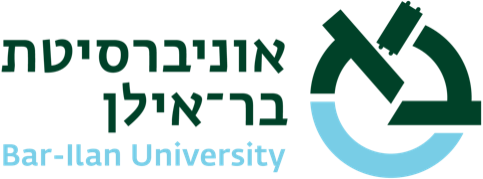 